ПРОЕКТ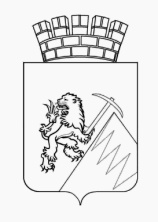 РЕШЕНИЕГУБАХИНСКОЙ ГОРОДСКОЙ ДУМЫII СОЗЫВА25.07.2019 г.						№В соответствии со статьей 44 Федерального закона от 06.10.2003 № 131-ФЗ «Об общих принципах организации местного самоуправления в Российской Федерации», Губахинская городская Дума РЕШАЕТ: Назначить и провести 27.08.2019 в 14-00 публичные слушания по теме «Обсуждение проекта решения Губахинской городской Думы «О внесении изменений в Устав Губахинского городского округа» (приложение 3) по адресу: г. Губаха, ул. Никонова, 44, зал заседаний.Установить, что регистрация граждан, желающих принять участие в публичных слушаниях, проводится по адресу: г. Губаха, ул. Никонова, 44, с момента опубликования настоящего решения до 13-45 часов 27.08.2019 года на основании паспорта.3. Создать организационный комитет по подготовке и проведению публичных слушаний.4. Утвердить состав организационного комитета по подготовке и проведению публичных слушаний согласно приложению 1 к настоящему решению.5. Утвердить Порядок учета предложений по проекту решения Губахинской городской Думы «О внесении изменений в Устав Губахинского городского округа», участия граждан и организаций в его обсуждении согласно приложению 2 к настоящему решению.6. Опубликовать решение с приложениями на Официальном сайте Губахинского городского округа в информационно-телекоммуникационной сети Интернет.7. Контроль за исполнением решения возложить на председателя Губахинской городской Думы Мазлова А.Н.Председатель Губахинской городской Думы						 А.Н.МазловГлава города Губахи-глава администрации города Губахи				        Н.В.Лазейкин Приложение 1                                                                                  к решению Губахинской городской Думы                                                                                                   	от 25.07.2019 г. № СОСТАВорганизационного комитета по проведению публичных слушаний по теме «Обсуждение проекта решения Губахинской городской Думы «О внесении изменений в Устав Губахинского городского округа»1. Мазлов Алексей Николаевич – председатель Губахинской городской Думы;2. Шакиров Рашид Саидович – заместитель председателя Губахинской городской Думы;3. Насибулина Олеся Рабхатовна – помощник председателя Губахинской городской Думы;4. Бокарев Сергей Владимирович – ведущий специалист, юрист Губахинской городской Думы;5. Самара Алла Юрьевна – заместитель главы по вопросам организации управления и внутренней политики.Приложение 2                                                                                  к решению Губахинской городской Думы                                                                                                   	от 25.07.2019 г. № ПОРЯДОКучета предложений по проекту решения Губахинской городской Думы «О внесении изменений в Устав Губахинского городского округа», участия граждан и организаций в его обсуждении1. Предложения к проекту решения Губахинской городской Думы «О внесении изменений в Устав Губахинского городского округа» (далее - предложения) принимаются от граждан Российской Федерации, постоянно проживающих на территории Губахинского городского округа и достигших возраста 18 лет, а также организаций, находящихся на территории Губахинского городского округа.2. Предложения принимаются со дня опубликования проекта решения Губахинской городской Думы «О внесении изменений в Устав Губахинского городского округа» (далее - проект решения Думы) по 26.08.2019 включительно. Предложения, направленные по истечении указанного срока, не рассматриваются.3. Предложения вносятся только в отношении проекта решения о внесении изменений в Устав Губахинского городского округа.4. Предложения, направляемые в письменном виде, оформляются согласно приложению к настоящему Порядку.5. Предложения принимаются организационным комитетом по подготовке и организации проведения публичных слушаний в рабочие дни с 08.00 до 12.00  и с 13.00  до 17.00 по адресу: г. Губаха, ул. Никонова, 44, каб.8, тел. (34248) 4-04-04,  либо направляются по почте по адресу: 618250, г. Губаха, ул. Никонова, 44 с пометкой на конверте «В организационный комитет по подготовке и организации проведения публичных слушаний по проекту решения Губахинской городской Думы «О внесении изменений в  Устав Губахинского городского округа».6. Участие граждан и организаций в обсуждении проекта решения, принятие и рассмотрение поступивших предложений производятся в соответствии с решением Губахинской городской Думы от 26.09.2013 № 118 «Об утверждении Положения о порядке организации и проведения публичных слушаний в Губахинском городском округе». 	Приложение к Порядку учета предложений по проектам  решения Губахинской городской Думы «О внесении изменений в Устав Губахинского городского округа», участия граждан и организаций в его обсужденииПредложенияпо проекту решения Губахинской городской Думы «О внесении изменений в  Устав Губахинского городского округа»Фамилия, имя, отчество гражданина или наименование организации _______________________________________________________________Год рождения гражданина или дата создания организации _______________________________________________________________Адрес места жительства гражданина или адрес места нахождения организации ______________________________________________________________________________________________________________________________Подпись гражданина или подпись уполномоченного лица организации, дата _______________                                                      _____________________Приложение 3                                                                                  к решению Губахинской городской Думы                                                                                                   	от 25.07.2019 г. № ПРОЕКТРЕШЕНИЕГУБАХИНСКОЙ ГОРОДСКОЙ ДУМЫII СОЗЫВА               .2019г.                                                                  № В целях приведения Устава Губахинского городского округа в соответствие с федеральным законодательством и законодательством Пермского края, Губахинская городская Дума РЕШАЕТ:Внести в Устав Губахинского городского округа (в ред. решений Губахинской городской Думы от 26.06.2014 № 194, от 26.06.2015 № 268, от 26.06.2015 № 269, от 19.11.2015 № 294, от 30.09.2016 № 359, от 27.04.2017 №427, от 25.01.2018 № 45, от 28.05.2018 № 84) следующие изменения:1.1. в части 2 статьи 4 слова «Губахинской городской Думы» заменить словами «Думы Губахинского городского округа»;1.2. пункт 28 части 1 статьи 8 изложить в новой редакции:«28)  утверждение генеральных планов городского округа, правил землепользования и застройки, утверждение подготовленной на основе генеральных планов городского округа документации по планировке территории, выдача разрешений на строительство (за исключением случаев, предусмотренных Градостроительным кодексом Российской Федерации, иными федеральными законами), разрешений на ввод объектов в эксплуатацию при осуществлении строительства, реконструкции объектов капитального строительства, расположенных на территории городского округа, утверждение местных нормативов градостроительного проектирования городского округа, ведение информационной системы обеспечения градостроительной деятельности, осуществляемой на территории городского округа, резервирование земель и изъятие земельных участков в границах городского округа для муниципальных нужд, осуществление муниципального земельного контроля в границах городского округа, осуществление в случаях, предусмотренных Градостроительным кодексом Российской Федерации, осмотров зданий, сооружений и выдача рекомендаций об устранении выявленных в ходе таких осмотров нарушений, направление уведомления о соответствии указанных в уведомлении о планируемых строительстве или реконструкции объекта индивидуального жилищного строительства или садового дома (далее - уведомление о планируемом строительстве) параметров объекта индивидуального жилищного строительства или садового дома установленным параметрам и допустимости размещения объекта индивидуального жилищного строительства или садового дома на земельном участке, уведомления о несоответствии указанных в уведомлении о планируемом строительстве параметров объекта индивидуального жилищного строительства или садового дома установленным параметрам и (или) недопустимости размещения объекта индивидуального жилищного строительства или садового дома на земельном участке, уведомления о соответствии или несоответствии построенных или реконструированных объекта индивидуального жилищного строительства или садового дома требованиям законодательства о градостроительной деятельности при строительстве или реконструкции объектов индивидуального жилищного строительства или садовых домов на земельных участках, расположенных на территории городского округа, принятие в соответствии с гражданским законодательством Российской Федерации решения о сносе самовольной постройки, решения о сносе самовольной постройки или ее приведении в соответствие с предельными параметрами разрешенного строительства, реконструкции объектов капитального строительства, установленными правилами землепользования и застройки, документацией по планировке территории, или обязательными требованиями к параметрам объектов капитального строительства, установленными федеральными законами (далее также - приведение в соответствие с установленными требованиями), решения об изъятии земельного участка, не используемого по целевому назначению или используемого с нарушением законодательства Российской Федерации, осуществление сноса самовольной постройки или ее приведения в соответствие с установленными требованиями в случаях, предусмотренных Градостроительным кодексом Российской Федерации;»;        1.3. в статье 10:        1) часть 1 статьи 10 дополнить пунктом 7.1. следующего содержания:       «7.1) полномочиями в сфере стратегического планирования, предусмотренными Федеральным законом от 28 июня 2014 года № 172-ФЗ «О стратегическом планировании в Российской Федерации;»;        2) пункт 9 части 1 изложить в следующей редакции:        «9) организация сбора статистических показателей, характеризующих состояние экономики и социальной сферы городского округа, и предоставление указанных данных органам государственной власти в порядке, установленном Правительством Российской Федерации;»;1.4. в части 3 статьи 11 слова «главой администрации города Губахи» заменить словами «главой городского округа - главой администрации Губахинского городского округа»;1.5. в статье 12:1) в  пункте 3 слова «главы города Губахи» заменить словами «главы городского округа – главы администрации Губахинского городского округа»;2) дополнить пунктом 5.1. следующего содержания:«5.1) территориальное общественное самоуправление;»;3) в пункте 6 после слов «публичные слушания» дополнить словами «, общественные обсуждения;»;4) дополнить пунктом 7.1. следующего содержания:«7.1) конференция граждан (собрание делегатов);»;1.6. пункт 3 части 2 статьи 13 изложить в новой редакции:       «3) по инициативе Думы и главы городского округа – главы администрации Губахинского городского округа, выдвинутой ими совместно.»;1.7. в статье 14 слова «Губахинская городская Дума» заменить словами «Дума Губахинского городского округа» в соответствующем падеже;1.8. в наименовании статьи 15 слова «Губахинской городской Думы» заменить словами «Думы Губахинского городского округа»;1.9.дополнить статьей 17.1. следующего содержания:«17.1. Территориальное общественное самоуправление1. Под территориальным общественным самоуправлением понимается самоорганизация граждан по месту их жительства на части территории городского округа для самостоятельного и под свою ответственность осуществления собственных инициатив по вопросам местного значения.Границы территории, на которой осуществляется территориальное общественное самоуправление, устанавливаются по предложению населения, проживающего на соответствующей территории, Думой Губахинского городского округа.2. Порядок организации и осуществления территориального общественного самоуправления, условия и порядок выделения необходимых средств из местного бюджета на его нужды определяются нормативными правовыми актами Думы.»;1.10. статью 18 изложить в следующей редакции:« Статья 18. Публичные слушания, общественные обсуждения1. В целях обсуждения проектов муниципальных правовых актов по вопросам местного значения с участием жителей муниципального образования Думой, главой городского округа могут проводиться публичные слушания.2. Публичные слушания проводятся по инициативе населения, Думы или главы городского округа.Публичные слушания, проводимые по инициативе населения или Думы, назначаются Думой, а по инициативе главы округа - главой городского округа.3. На публичные слушания выносятся в обязательном порядке:1) проект Устава Губахинского городского округа, а также проект муниципального нормативного правового акта о внесении изменений и дополнений в данный Устав, кроме случаев, когда в Устав Губахинского городского округа вносятся изменения в форме точного воспроизведения положений Конституции Российской Федерации, федеральных законов, или законов Пермского края в целях приведения данного Устава в соответствие с этими нормативными правовыми актами;2) проект местного бюджета и отчет о его исполнении;3) проект стратегии социально-экономического развития Губахинского городского округа;4) вопросы о преобразовании городского округа.        4. По проектам генерального плана городского округа, проектам правил землепользования и застройки, проектам планировки территории, проектам межевания территории, проектам правил благоустройства территорий, проектам, предусматривающим внесение изменений в один из указанных утвержденных документов, проектам решений о предоставлении разрешения на условно разрешенный вид использования земельного участка или объекта капитального строительства, проектам решений о предоставлении разрешения на отклонение от предельных параметров разрешенного строительства, реконструкции объектов капитального строительства, вопросам изменения одного вида разрешенного использования земельных участков и объектов капитального строительства на другой вид такого использования при отсутствии утвержденных правил землепользования и застройки проводятся общественные обсуждения или публичные слушания, порядок организации и проведения которых определяется нормативным правовым актом Думы с учетом положений законодательства о градостроительной деятельности.5. Порядок организации и проведения публичных слушаний устанавливается нормативным правовым актом Думы.»;1.11. в статье 19 слова «главы города Губахи» заменить словами «главы городского округа – главы администрации Губахинского городского округа»;1.12.  дополнить статьей 19.1. следующего содержания:«Статья 19.1. Конференция граждан (собрание делегатов)1. В случаях, предусмотренных нормативным правовым актом Думы, уставами территориального общественного самоуправления, полномочия собрания граждан могут осуществляться конференцией граждан (собранием делегатов).2. Порядок назначения и проведения конференции граждан (собрания делегатов), избрания делегатов определяется нормативными правовыми актами Думы, уставом территориального общественного самоуправления.»;1.13. в статье 20:1) слова «главы города Губахи» заменить словами «главы городского округа - главы администрации Губахинского городского округа»;2) часть 4 изложить в следующей редакции: «4. Порядок назначения и проведения опроса граждан определяется нормативным правовым актом Думы в соответствии с законом Пермского края.»;3) пункт 2 дополнить частью 5 следующего содержания:       «5. Финансирование мероприятий, связанных с подготовкой и проведением опроса граждан, осуществляется:1) за счет средств местного бюджета - при проведении опроса по инициативе органов местного самоуправления;2) за счет средств бюджета Пермского края – при проведении опроса по инициативе органов государственной власти Пермского края.»;1.14. в части 1 статьи 22:1) пункт 1 изложить в следующей редакции:«1) Дума Губахинского городского округа;»;2) пункт 2 изложить в следующей редакции:«2) глава городского округа – глава администрации Губахинского городского округа»;3) пункт 3 изложить в следующей редакции:«3) Администрация Губахинского городского округа (далее – Администрация);»;1.15. наименование статьи 23 «Губахинская городская Дума» слова заменить словами «Дума Губахинского городского округа»;1.16. в статье 24:1) в пункте 10 части 1 слова «главы города Губахи» заменить словами «главы городского округа – главы администрации Губахинского городского округа»;2) пункт 4 части 1 изложить в следующей редакции:«4) утверждение стратегии социально-экономического развития Губахинского городского округа;»;3) в части 2 слова «главы администрации» заменить словами «главы городского округа – главы администрации Губахинского городского округа»;1.17. в статье 25:1) в наименовании слова «Губахинской городской Думы» заменить словами «Думы Губахинского городского округа»;2) в части 1 слова «Губахинской городской Думы» заменить словами «Думы Губахинского городского округа»;1.18.  в наименовании статьи 26 слова «Губахинской городской Думы» заменить словами «Думы Губахинского городского округа»;1.19. статью 28 изложить в новой редакции:«Статья 28. Глава городского округа - глава администрации Губахинского городского округа 1. Глава городского округа - глава администрации Губахинского городского округа (далее – глава Губахинского городского округа) является высшим должностным лицом муниципального образования и наделяется настоящим Уставом собственными полномочиями по решению вопросов местного значения.2. Глава Губахинского городского округа обеспечивает осуществление органами местного самоуправления полномочий по решению вопросов местного значения и отдельных государственных полномочий, переданных органам местного самоуправления федеральными законами и законами Пермского края.3. Глава Губахинского городского округа избирается Губахинской городской Думой из числа кандидатов, представленных конкурсной комиссией по результатам конкурса, возглавляет местную администрацию.Порядок проведения конкурса по отбору кандидатур на должность главы Губахинского городского округа устанавливается Губахинской городской Думой.4. Срок полномочий главы Губахинского городского округа составляет пять лет. Днем вступления в должность главы Губахинского городского округа является день, следующий за днем его избрания.5. Глава Губахинского городского округа подконтролен и подотчетен населению и Думе Губахинского городского округа.       6. Глава Губахинского городского округа должен соблюдать ограничения, запреты, исполнять обязанности, которые установлены Федеральным законом от 25 декабря 2008 г. № 273-ФЗ «О противодействии коррупции», Федеральным законом от 3 декабря 2012 г. № 230-ФЗ «О контроле за соответствием расходов лиц, замещающих государственные должности, и иных лиц их доходам», Федеральным законом от 7 мая 2013 г. № 79-ФЗ «О запрете отдельным категориям лиц открывать и иметь счета (вклады), хранить наличные денежные средства и ценности в иностранных банках, расположенных за пределами территории Российской Федерации, владеть и (или) пользоваться иностранными финансовыми инструментами»  и другими федеральными законами.7. Глава Губахинского городского округа осуществляет свою деятельность на постоянной оплачиваемой основе.8. Финансовое обеспечение деятельности главы Губахинского городского округа осуществляется за счет средств бюджета городского округа. Оплата труда главы Губахинского городского округа осуществляется в размерах и в порядке, установленных нормативными правовыми актами Думы для оплаты труда лиц, замещающих муниципальные должности.9. Полномочия главы Губахинского городского округа прекращаются досрочно в случае:1) смерти;2) отставки по собственному желанию;3)  удаления  в отставку  в соответствии  со  статьей 74.1 Федеральногозакона «Об общих принципах организации местного самоуправления в Российской Федерации»;4) отрешения от должности в соответствии  со  статьей 74   Федерального закона «Об общих принципах организации местного самоуправления в Российской Федерации»;5) признания судом недееспособным или ограниченно дееспособным;6) признания судом безвестно отсутствующим или объявления умершим;7) вступления в отношении его в законную силу обвинительного приговора суда;8) выезда за пределы Российской Федерации на постоянное место жительства;9) прекращения гражданства Российской Федерации, прекращения гражданства иностранного государства - участника международного договора Российской Федерации, в соответствии с которым иностранный гражданин имеет право быть избранным в органы местного самоуправления, приобретения им гражданства иностранного государства либо получения им вида на жительство или иного документа, подтверждающего право на постоянное проживание гражданина Российской Федерации на территории иностранного государства, не являющегося участником международного договора Российской Федерации, в соответствии с которым гражданин Российской Федерации, имеющий гражданство иностранного государства, имеет право быть избранным в органы местного самоуправления;10) отзыва избирателями;11) установленной в судебном порядке стойкой неспособности по состоянию здоровья осуществлять полномочия главы городского округа;12) преобразования муниципального образования в случаях, установленных федеральным законом, а также в случае упразднения муниципального образования;13) увеличения численности избирателей городского округа более чем на 25 процентов, произошедшего вследствие изменения границ округа или объединения городского округа с поселением;14) в связи с утратой доверия Президента Российской Федерации в случае несоблюдения главой города, его супругом(ой) и несовершеннолетними детьми запрета, установленного Федеральным законом «О запрете отдельным категориям лиц открывать и иметь счета (вклады), хранить наличные денежные средства и ценности в иностранных банках, расположенных за пределами территории Российской Федерации, владеть и (или) пользоваться иностранными финансовыми инструментами».10. В случае временного отсутствия главы Губахинского городского округа его полномочия на основании распоряжения исполняет заместитель главы администрации Губахинского городского округа.11. В случае досрочного прекращения полномочий главы Губахинского городского округа большинством голосов от установленной численности депутатов Думы Губахинского городского округа назначается лицо, временно исполняющее его полномочия до вступления в должность вновь избранного в установленном порядке главы Губахинского городского округа.»;1.20. в статье 29:1) в наименовании слова «главы города Губахи» заменить словами «главы Губахинского городского округа»;2) слова «глава города Губахи» заменить словами «глава Губахинского городского округа» в соответствующем падеже;3) слова «главы Администрации» заменить словами «главы Губахинского городского округа»; 1.21. в статье 30:1) в наименовании слова «главы города Губахи» заменить словами «главы Губахинского городского округа»;2) слова «глава города Губахи» заменить словами «глава Губахинского городского округа» в соответствующем падеже;3) слова «главы города» заменить словами «главы Губахинского городского округа»; 1.22. статью 31 изложить в следующей редакции:«Статья 31. Администрация Губахинского городского округа1. Администрация является исполнительно-распорядительным органом городского округа, наделенным собственными полномочиями по решению вопросов местного значения и осуществлению отдельных государственных полномочий, переданных органам местного самоуправления федеральными законами и законами Пермского края.2. Руководство Администрацией на принципах единоначалия осуществляет глава Губахинского городского округа.3. Структура Администрации утверждается Думой по представлению главы Губахинского городского округа.В структуру Администрации входят отраслевые (функциональные) и территориальные органы местной Администрации (далее - структурные подразделения Администрации), которые могут наделяться правами юридического лица в соответствии с законодательством Российской Федерации.4. Порядок организации деятельности Администрации определяется Положением об Администрации, утверждаемым Думой.5. Администрация обладает правами юридического лица.6. Расходы на обеспечение деятельности Администрации предусматриваются в бюджете городского округа отдельной строкой в соответствии с классификацией расходов бюджетов Российской Федерации.1.23. в статье 32:1) в части 1 слова «города Губахи» исключить;2) в пунктах 3,5,6,7,19  части 1 слово «города» заменить словом «округа» в соответствующем падеже;3) в пунктах 12,15 части 1 слово «города» исключить;1.24. в статье 35:1) часть 3 изложить в следующей редакции:«3. Контрольно-счетная палата образуется в составе председателя, аудиторов и аппарата Контрольно-счетной палаты»;2) часть 4 изложить  в следующей редакции:«4. Председатель и аудиторы контрольно-счетной палаты назначаются на должность решением Думы»;1.25. в пункте 9 части 1 статьи 36 слова «главе города Губахи» заменить словами «главе Губахинского городского округа»;1.26. в части 1 статьи 37 слова «главы города Губахи» заменить словами «главы Губахинского городского округа»;1.27. в статье 40:1) в части 1:1.1) в пункте 2 слова «Губахинской городской Думы» заменить словами «Думы Губахинского городского округа»;1.2) в пункте 3 слова «главы города Губахи» заменить словами «главы Губахинского городского округа»;1.3) в пункте 4 слова «города Губахи» исключить;2) в абзаце первом и втором части 2 после слова «референдуме» дополнить словами «(сходе граждан)»;1.28. в части 1 статьи 41 слова «главой города Губахи» заменить словами «главой Губахинского городского округа»;1.29. в статье 42:1) в части 2 слова «глава города Губахи – глава администрации» заменить словами «глава Губахинского городского округа»;2) абзац третий части 2 изложить в следующей редакции:«Не требуется официальное опубликование (обнародование) порядка учета предложений по проекту муниципального правового акта о внесении изменений и дополнений в устав муниципального образования, а также порядка участия граждан в его обсуждении в случае, когда в устав муниципального образования вносятся изменения в форме точного воспроизведения положений Конституции Российской Федерации, федеральных законов, законов Пермского края в целях приведения данного устава в соответствие с этими нормативными правовыми актами.»;3) часть 4 дополнить абзацем вторым следующего содержания:«Изменения и дополнения, внесенные в Устав и изменяющие структуру органов местного самоуправления, разграничение полномочий между органами местного самоуправления (за исключением случаев приведения Устава в соответствие с федеральными законами, а также изменения полномочий, срока полномочий, порядка избрания выборных должностных лиц местного самоуправления), вступают в силу после истечения срока полномочий Думы, принявшей муниципальный правовой акт о внесении указанных изменений и дополнений в Устав.»;1.30. в части 3 статьи 43 слова «главы города Губахи – главы администрации» заменить словами «главы Губахинского городского округа»;1.31. дополнить статьей 43.1 следующего содержания:«Статья 43.1. Содержание правил благоустройства территории Губахинского городского округа1. Правила благоустройства территории Губахинского городского округа утверждаются Думой.2. Правила благоустройства территории Губахинского городского округа могут регулировать вопросы:1) содержания территорий общего пользования и порядка пользования такими территориями;2) внешнего вида фасадов и ограждающих конструкций зданий, строений, сооружений;3) проектирования, размещения, содержания и восстановления элементов благоустройства, в том числе после проведения земляных работ;4) организации освещения территории округа, включая архитектурную подсветку зданий, строений, сооружений;5) организации озеленения территории округа, включая порядок создания, содержания, восстановления и охраны расположенных в границах населенных пунктов газонов, цветников и иных территорий, занятых травянистыми растениями;6) размещения информации на территории округа, в том числе установки указателей с наименованиями улиц и номерами домов, вывесок;7) размещения и содержания детских и спортивных площадок, площадок для выгула животных, парковок (парковочных мест), малых архитектурных форм;8) организации пешеходных коммуникаций, в том числе тротуаров, аллей, дорожек, тропинок;9) обустройства территории округа в целях обеспечения беспрепятственного передвижения по указанной территории инвалидов и других маломобильных групп населения;10) уборки территории округа, в том числе в зимний период;11) организации стоков ливневых вод;12) порядка проведения земляных работ;13) участия, в том числе финансового, собственников и (или) иных законных владельцев зданий, строений, сооружений, земельных участков (за исключением собственников и (или) иных законных владельцев помещений в многоквартирных домах, земельные участки под которыми не образованы или образованы по границам таких домов) в содержании прилегающих территорий;14) определения границ прилегающих территорий в соответствии с порядком, установленным законом Пермского края;15) праздничного оформления территории округа;16) порядка участия граждан и организаций в реализации мероприятий по благоустройству территории округа;17) осуществления контроля за соблюдением правил благоустройства территории округа.»;1.32. в статье 44 слова  «главы города – главы администрации», «глава города Губахи» заменить словами «глава Губахинского городского округа» в соответствующем падеже;1.33. в статье 45:1) часть 1 изложить в следующей редакции:«1. Глава Губахинского городского округа в пределах своих полномочий, установленных федеральными законами, законами Пермского края, настоящим Уставом, нормативными правовыми актами Думы, издает постановления Администрации по вопросам местного значения и вопросам, связанным с осуществлением отдельных государственных полномочий, переданных органам местного самоуправления федеральными законами и законами Пермского края, а также распоряжения Администрации по вопросам организации работы Администрации.»;2)  слова «глава города Губахи» заменить словами «глава Губахинского городского округа» в соответствующем падеже;1.34. статью 46 изложить в следующей редакции:«Статья 46. Порядок официального опубликования и вступления в силу муниципальных правовых актов1. Муниципальные нормативные правовые акты, затрагивающие права, свободы и обязанности человека и гражданина, устанавливающие правовой статус организаций, учредителем которых выступает Губахинский городской округ, а также соглашения, заключаемые между органами местного самоуправления, вступают в силу после их официального опубликования (обнародования). Нормативные правовые акты Думы о налогах и сборах вступают в силу в соответствии с Налоговым кодексом Российской Федерации.Иные муниципальные нормативные правовые акты вступают в силу со дня их подписания, если иной срок не установлен принимаемым муниципальным правовым актом.2. Официальным опубликованием муниципального правового акта или соглашения, заключенного между органами местного самоуправления, считается первая публикация его полного текста на русском языке в газете «Уральский шахтер» или в Официальном вестнике газеты «Уральский шахтер».Для официального опубликования муниципальных правовых актов и соглашений также может использоваться официальное сетевое издание, учрежденное администрацией городского округа, - «Официальный сайт Губахинского городского округа», расположенный в информационно-телекоммуникационной сети «Интернет»: доменное имя сайта gubakhaokrug.ru; зарегистрировано в качестве средства массовой информации 14 декабря 2018 года  за регистрационным номером серии Эл № ФС77-74561.В случае опубликования (размещения) полного текста муниципального правового акта в официальном сетевом издании объемные графические и табличные приложения к нему в печатном издании могут не приводиться.Муниципальный правовой акт или соглашение, заключенное между органами местного самоуправления, дополнительно могут быть обнародованы путем опубликования в иных средствах массовой информации, размещены на официальных сайтах издавших их органов местного самоуправления в информационно-телекоммуникационной сети «Интернет», распространены иным образом.Информация об опубликовании (обнародовании) муниципального правового акта или соглашения, заключенного между органами местного самоуправления с указанием способа опубликования (обнародования) должна содержаться в тексте самого муниципального правового акта или соглашения.3. Датой официального опубликования правового акта или соглашения, заключенного между органами местного самоуправления, считается соответственно первая по времени дата публикации его полного текста в средстве массовой информации.4. Официальное опубликование муниципальных нормативных правовых актов, соглашений, заключаемых между органами местного самоуправления, осуществляется в течение 10 рабочих дней с даты их подписания.1.35. в статье 55 слова «главой Администрации» заменить словами «главой Губахинского городского округа»;1.36. в статье 58 слова «главой Администрации» заменить словами «главой Губахинского городского округа»;1.37. в статье 63:1) в наименовании слова «главы города Губахи – главы администрации» заменить словами «главы Губахинского городского округа»;2) слова «глава города Губахи» заменить словами «глава Губахинского городского округа» в соответствующем падеже.Решение подлежит официальному опубликованию после его государственной регистрации и вступает в силу после официального опубликования.Контроль за исполнением решения возложить на председателя Губахинской городской Думы Мазлова А.Н.Председатель Губахинской городской Думы						А.Н.МазловГлава города Губахи-глава администрации города Губахи     				        Н.В.Лазейкин ПОЯСНИТЕЛЬНАЯ ЗАПИСКАк проекту решения Губахинской городской Думы «О назначении публичных слушаний по теме: «Обсуждение проектов решений Губахинской городской Думы «О внесении изменений в Устав Губахинского городского округа» 	На основании Федерального закона от 06.10.2003 года № 131-ФЗ «Об общих принципах организации местного самоуправления в Российской Федерации», настоящим  проектом решения предлагается внести дополнения в перечень форм непосредственного участия населения в решении вопросов местного значения, таких как общественные обсуждения, ТОС и конференция граждан. 	Принятие указанного решения необходимо в связи с изменениями, внесенными Федеральным законом от 03.08.2018 № 340-ФЗ  в Градостроительный и Земельный кодексы Российской Федерации, и 131-ФЗ «Об общих принципах организации местного самоуправления в Российской Федерации», касающимися корректировки вопросов местного значения городского округа в сфере земельных и градостроительных правоотношений.Настоящий проект решения разработан в целях приведения Устава Губахинского городского округа в соответствие с Законом Пермского края от 27 мая 2019 № 399-ПК «Об установлении наименований представительных органов муниципальных образований, глав муниципальных образований, местных администраций в Пермском крае», которым установлены наименования представительных органов муниципальных образований, глав муниципальных образований, местных администраций в Пермском крае» в части актуализации наименований некоторых органов местного самоуправления муниципальных образований Пермского края.Настоящие наименования органов местного самоуправления «Глава города Губахи», «Администрация города Губахи» «Губахинская городская Дума» не соответствуют наименованию муниципального образования «Губахинский городской округ». Округ объединяет несколько населенных пунктов, включая административный центр город  Губаха.Указанным проектом решения предлагаем привести в соответствие наименования органов местного самоуправления Губахинского городского округа:Глава городского округа – глава администрации Губахинского городского округа;Администрация Губахинского городского округа;Дума Губахинского городского округа.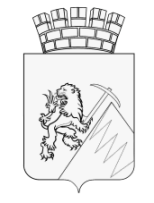 КОНТРОЛЬНО-СЧЕТНАЯ ПАЛАТА ГУБАХИНСКОГО ГОРОДСКОГО ОКРУГАул. Никонова, д. 44, г. Губаха, 618250, факс (34 248) 4 02 94, тел. 4 08 51ЗАКЛЮЧЕНИЕ № 50на проект решения Губахинской городской Думы «О назначении публичных слушаний по теме: «Обсуждение проекта решения Губахинской городской Думы «О внесении изменений в Устав Губахинского городского округа»г. Губаха	16 июля 2019 г.Рассмотрев представленный проект решения, Контрольно-счетная палата отмечает следующее.Проект решения подготовлен в соответствии с Федеральным законом от 06.10.2003 № 131-ФЗ «Об общих принципах организации местного самоуправления в Российской Федерации» (далее – Федеральный закон № 131-ФЗ), Федеральным законом от 27 мая 2019 № 399-ПК «Об установлении наименований представительных органов муниципальных образований, глав муниципальных образований, местных администраций в Пермском крае», Уставом Губахинского городского округа, заключением Министерства юстиции РФ по Пермскому краю об отказе в государственной регистрации от 21.06.2019 № 152.ВыводыПроект решения не противоречит нормам действующего законодательства.ПредложенияПроект решения рекомендуется к утверждению Губахинской городской Думой.Председатель Контрольно-счетной палаты	      Л.П. ЛазареваО назначении публичных слушаний по теме: «Обсуждение проекта решения Губахинской городской Думы «О внесении изменений в Устав Губахинского городского округа» NСтатья, пункт, 
подпункт, абзацРедакция проекта решенияПредлагаемая редакцияОбоснованиеО внесении изменений в Устав Губахинского городского округа 